TECHNOLOGIE PRODUKCJI PIEKARSKIEJ24.03.2021 LEKCJA  64-66 TEMAT:  Wypiek pieczywa – charakterystyka. 
                  Zabiegi i operacje technologiczne wykonywane przed wypiekiem pieczywa.
                  Wypiek pieczywa pszennego, żytniego i mieszanego. 1. Wypiek pieczywa – charakterystyka.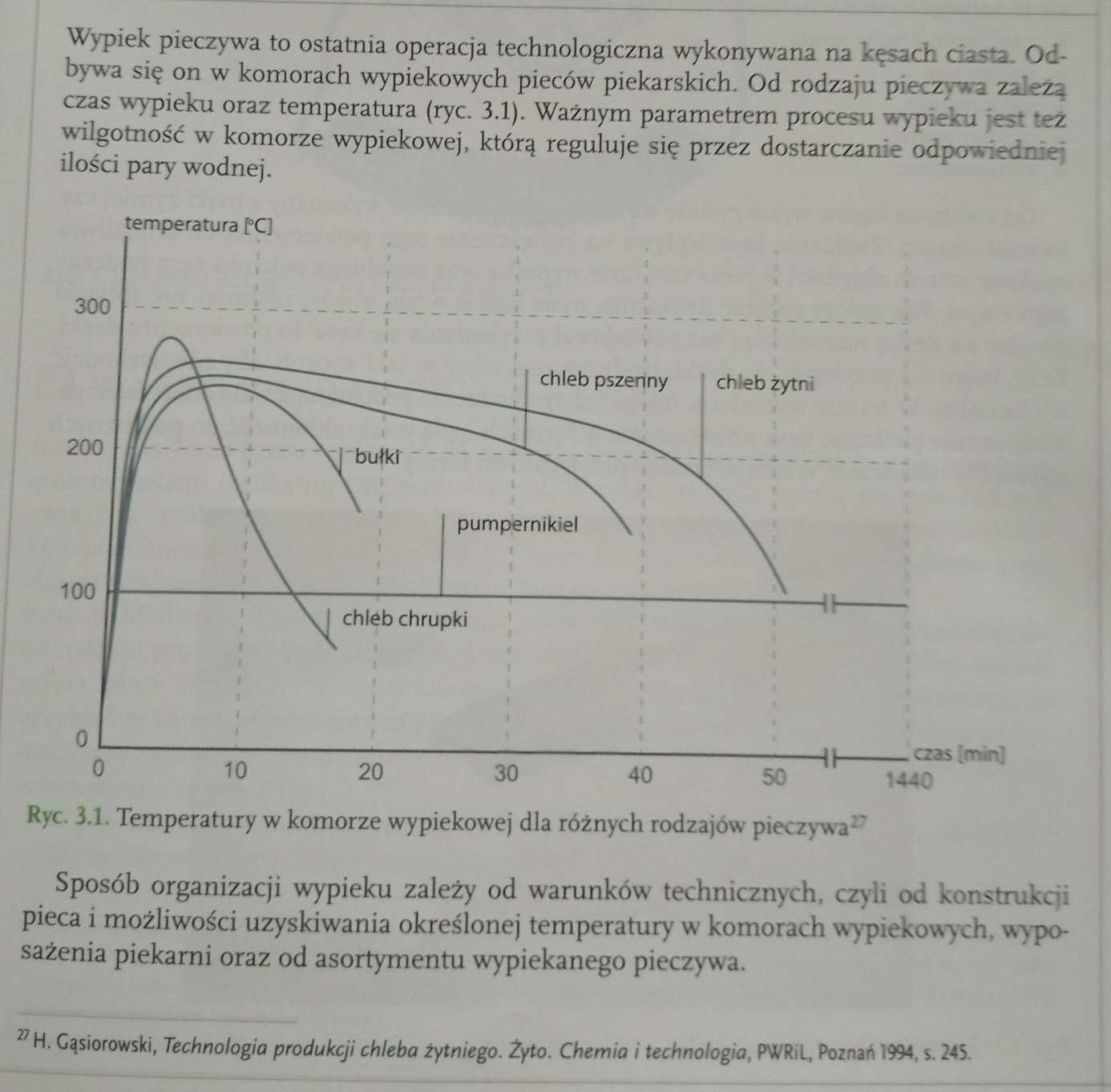 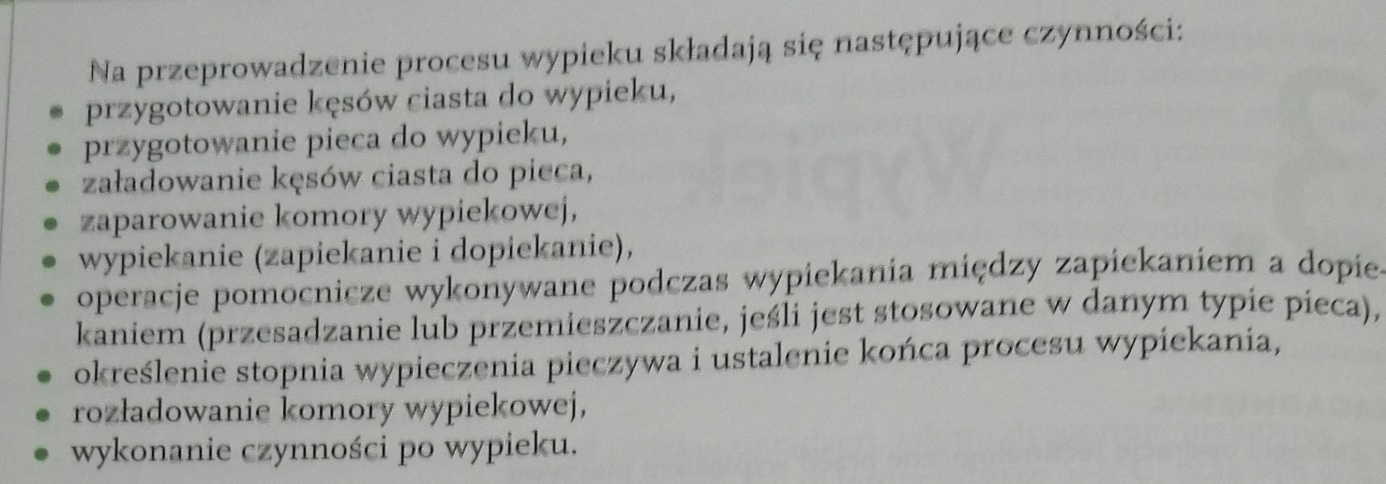 2. Zabiegi i operacje technologiczne wykonywane przed wypiekiem pieczywa.
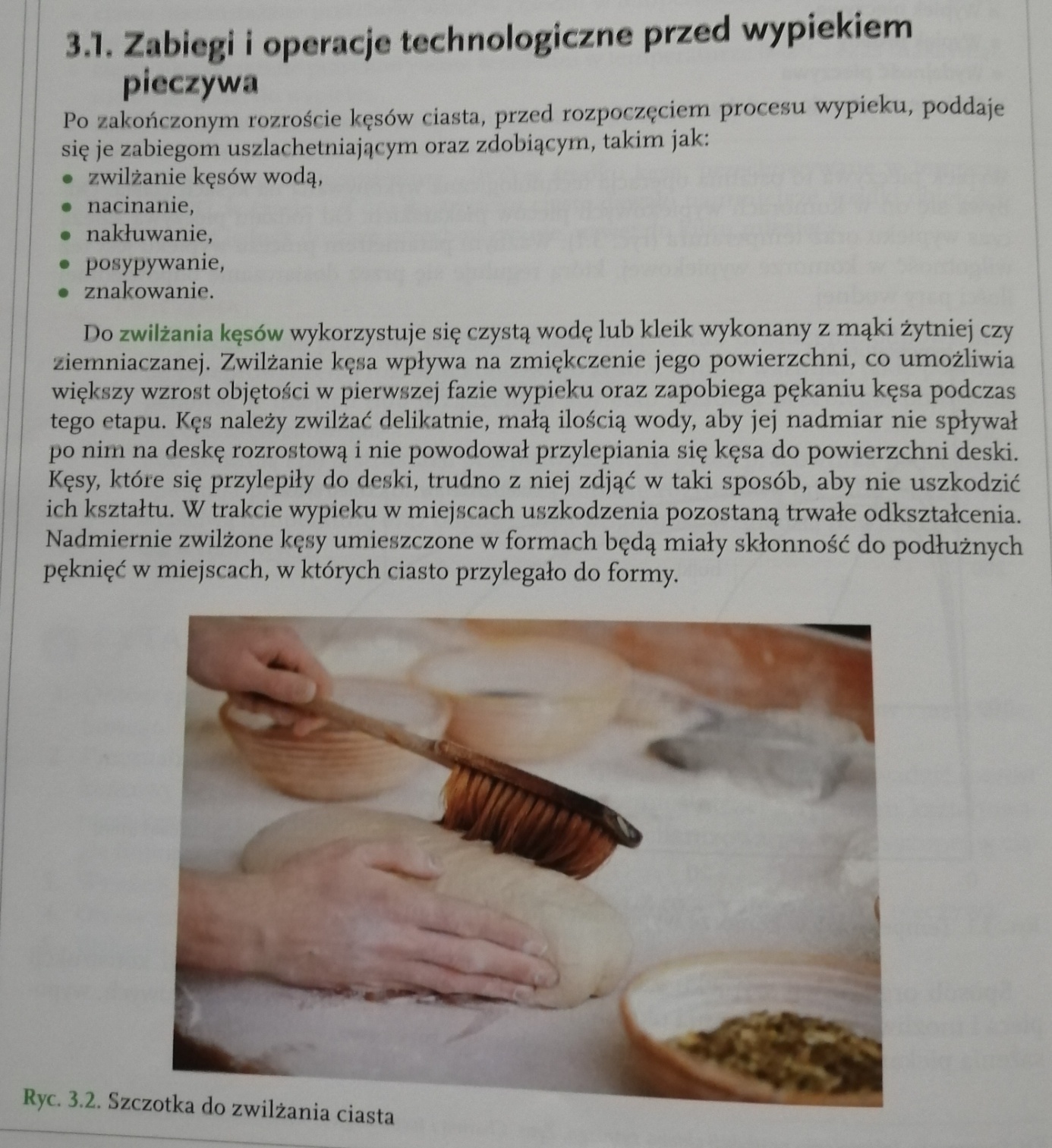 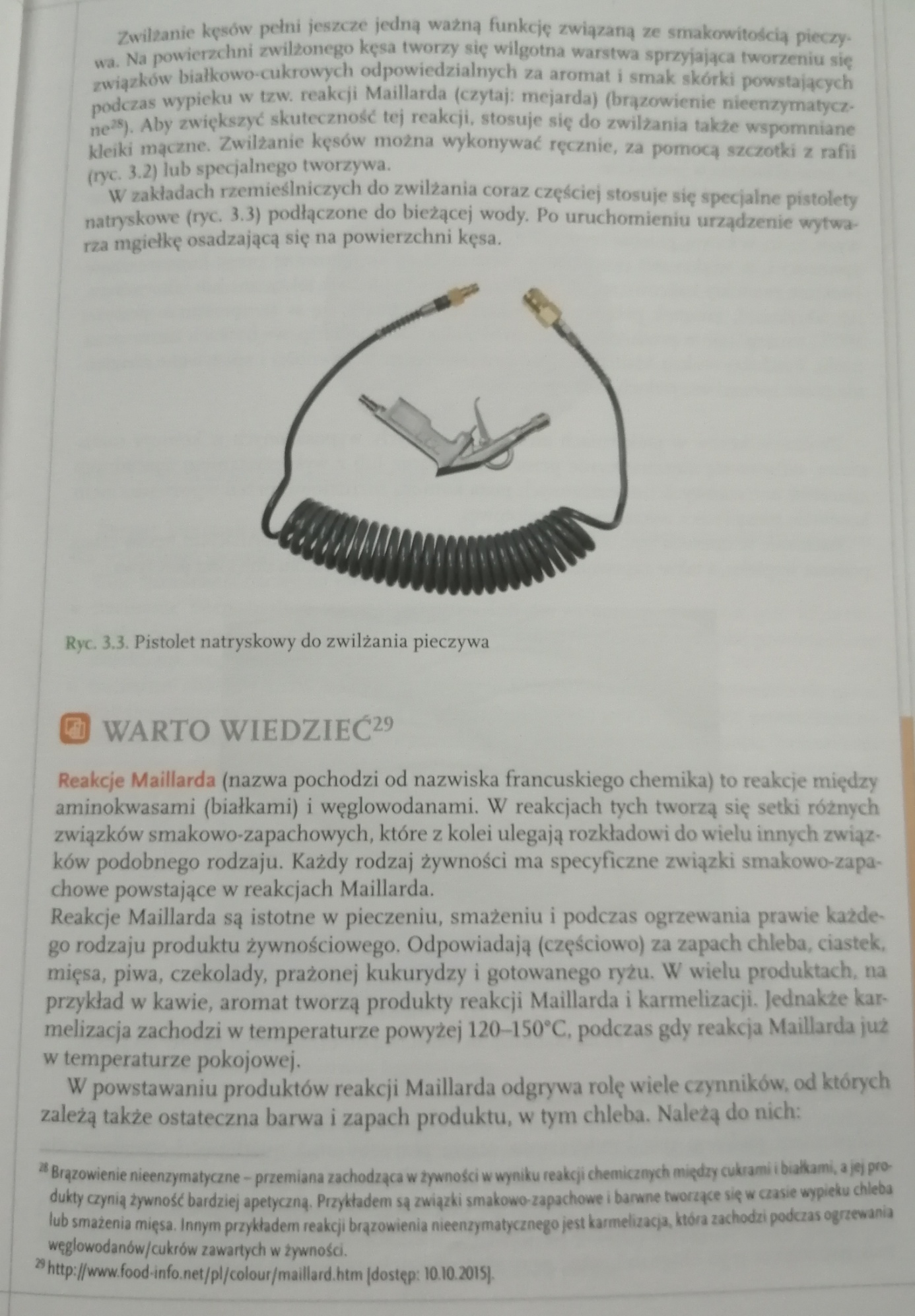 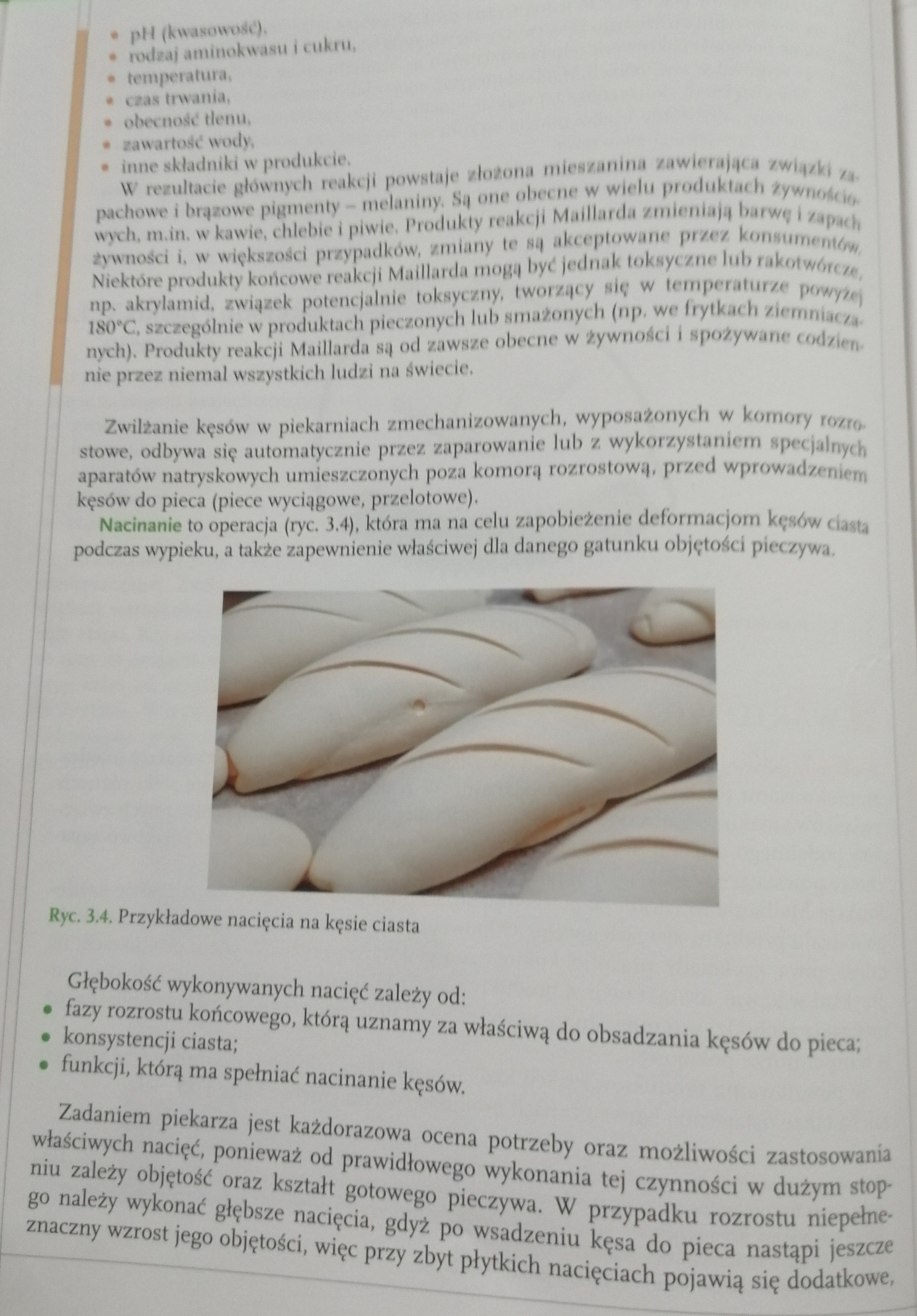 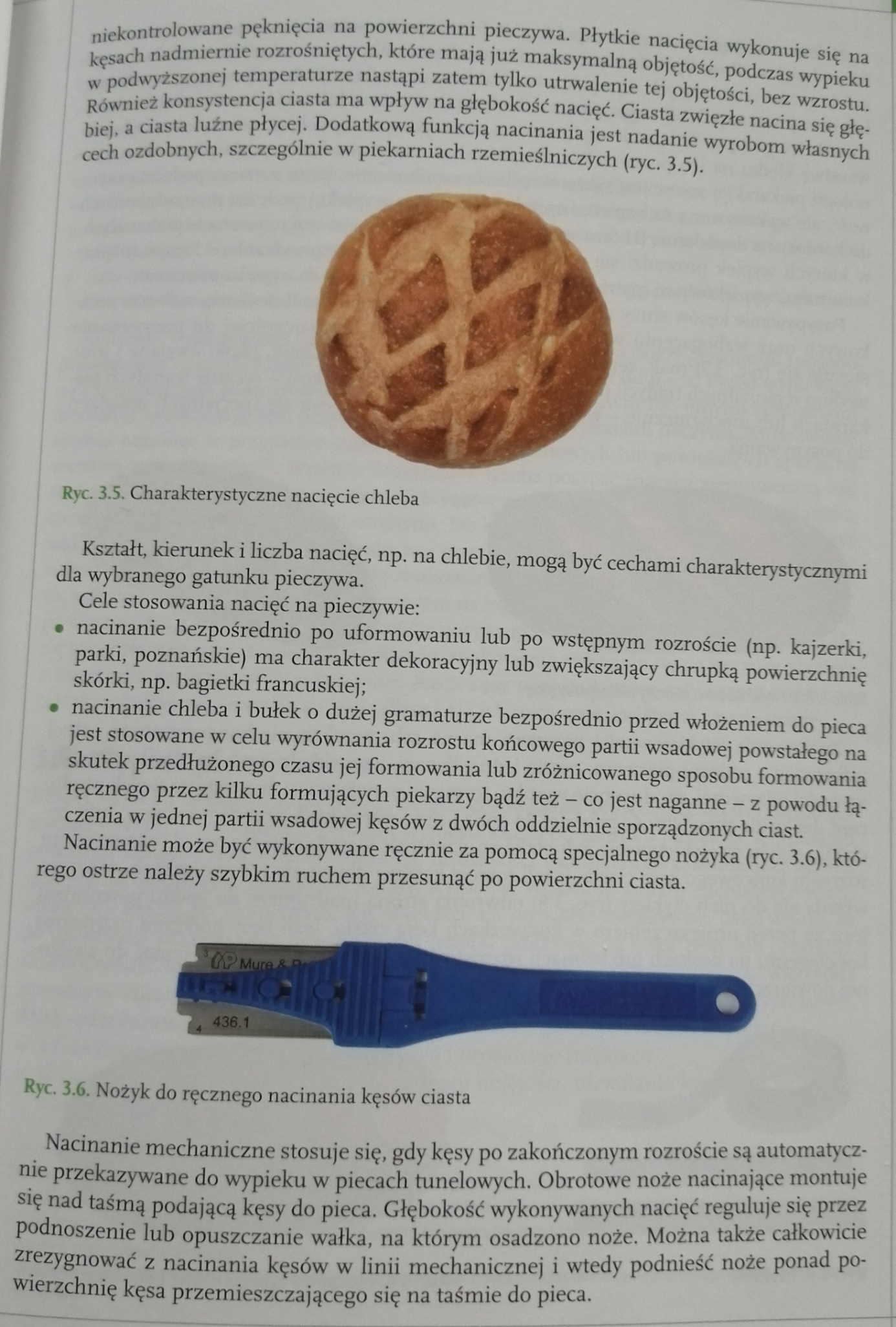 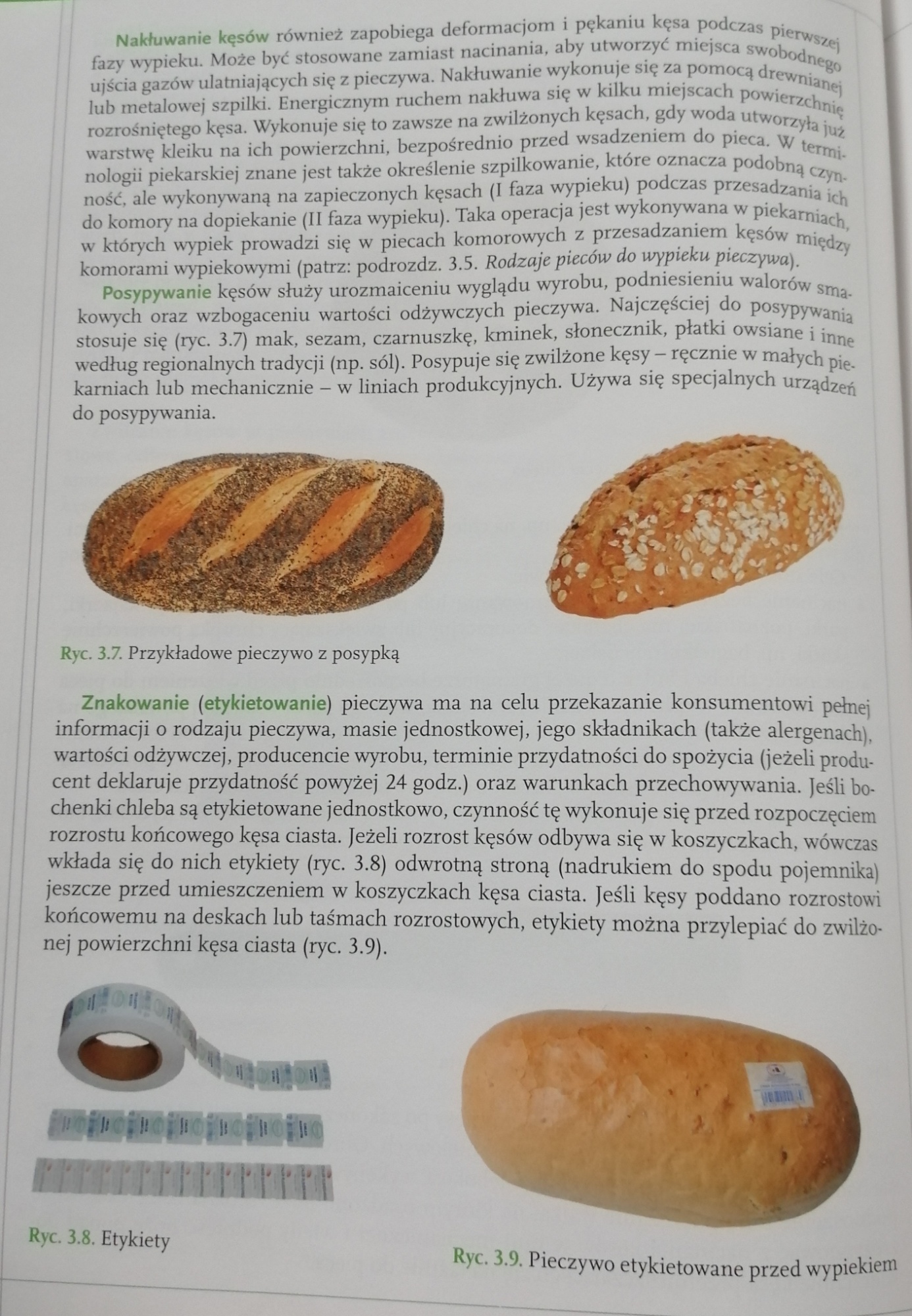 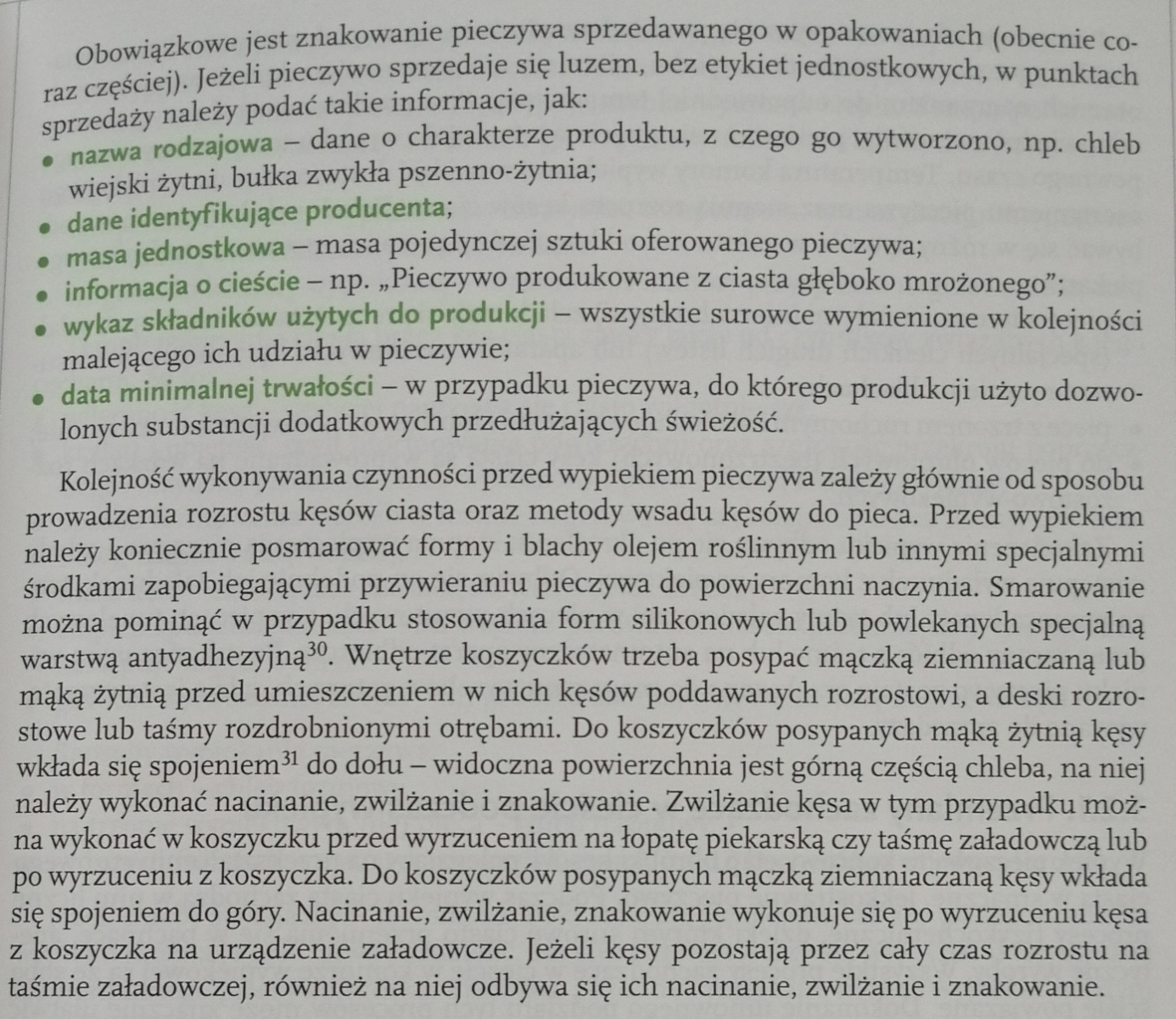 3. Wypiek pieczywa pszennego, żytniego i mieszanego. 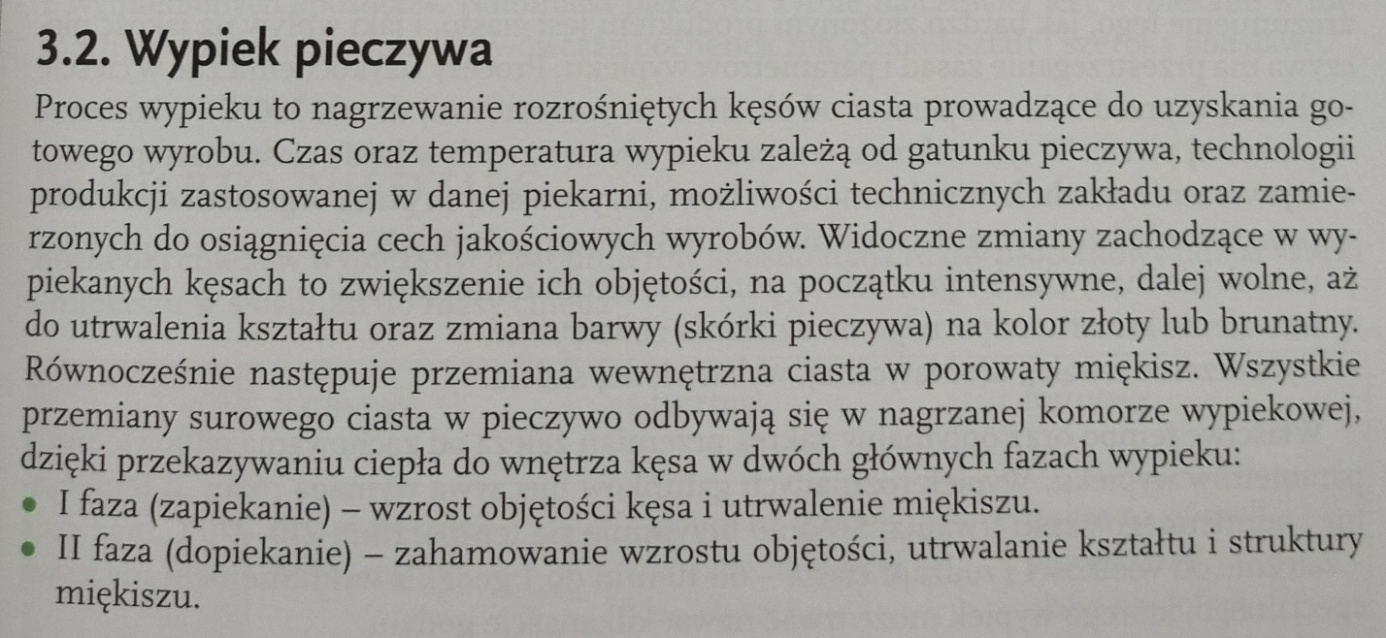 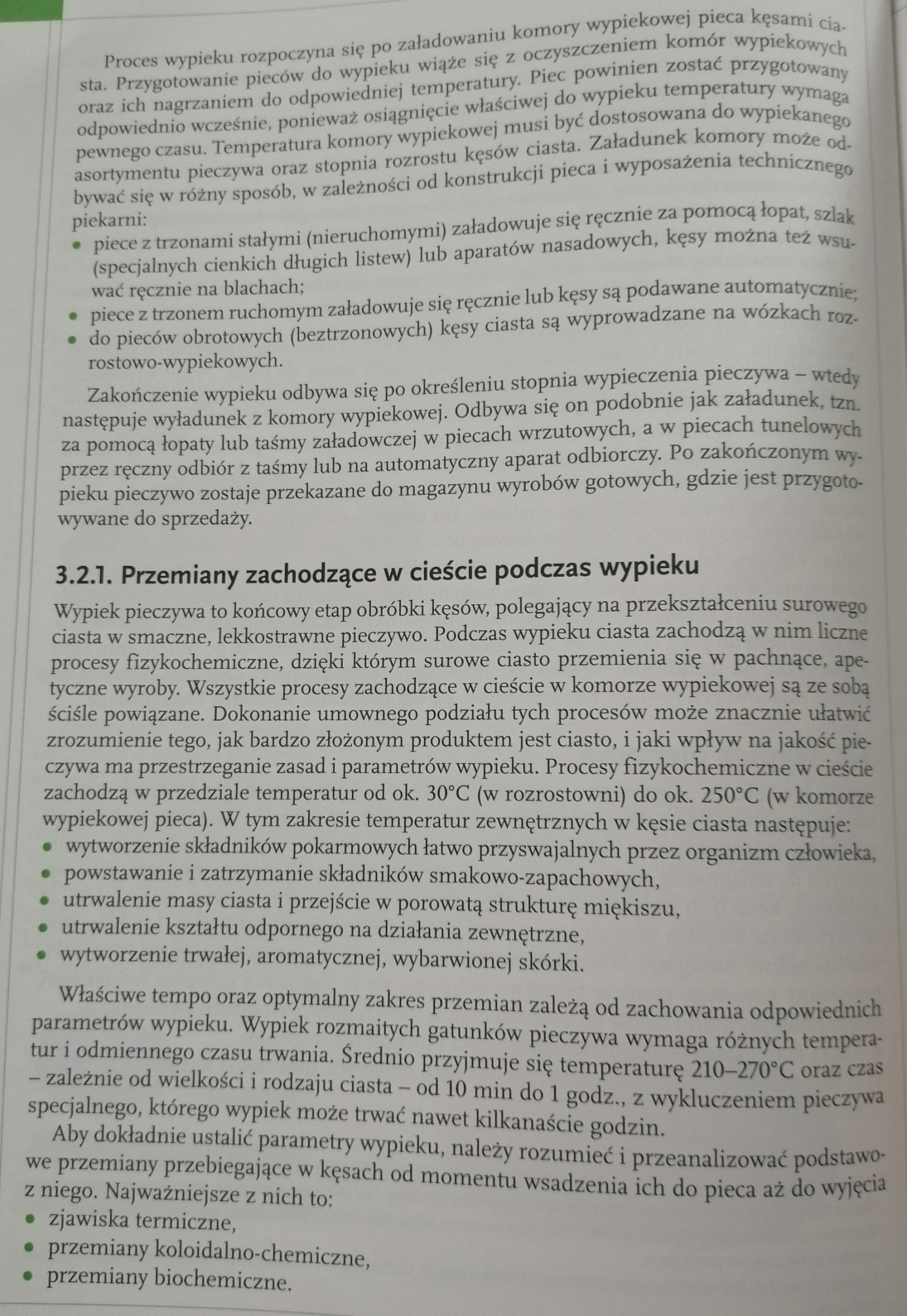 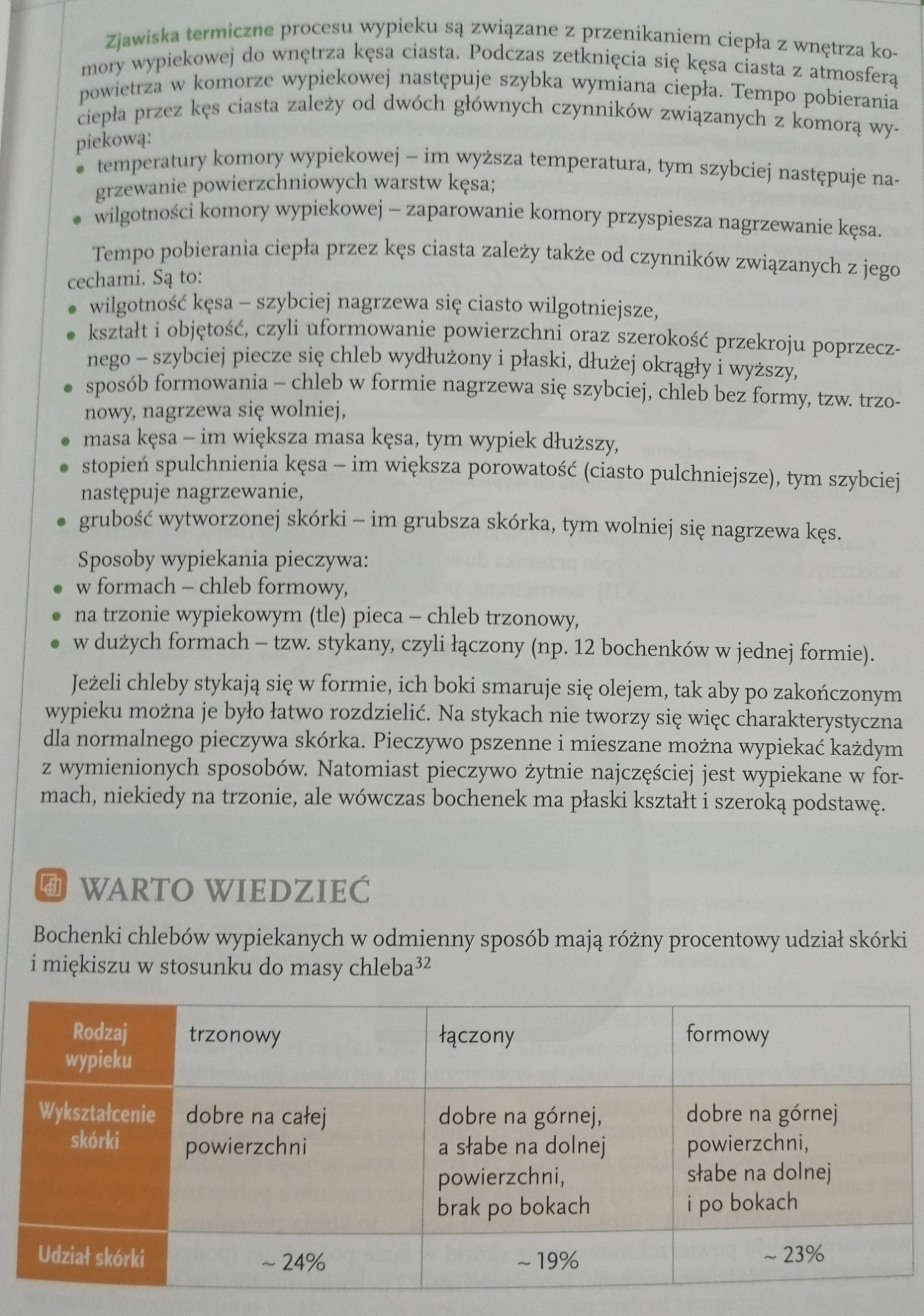 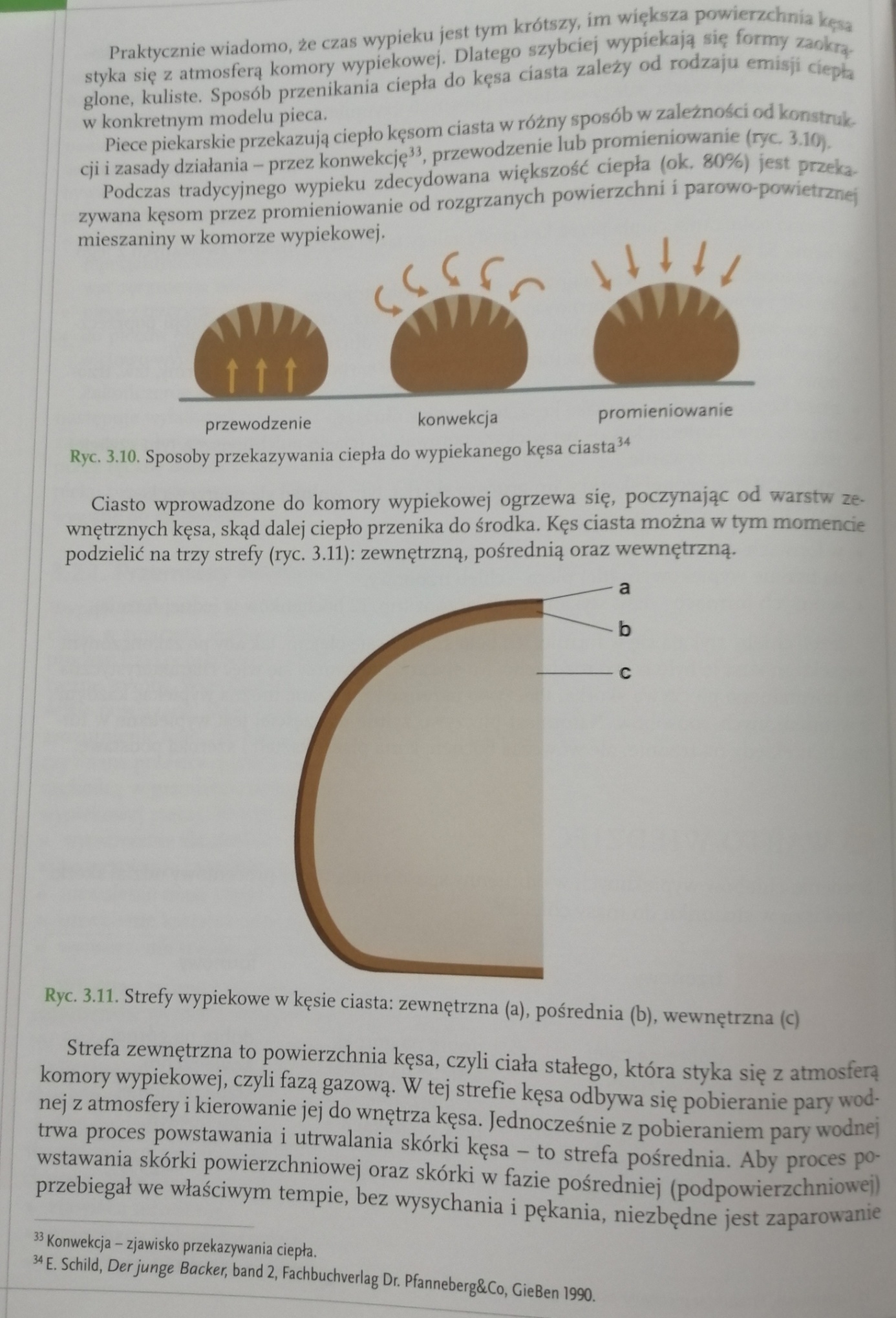 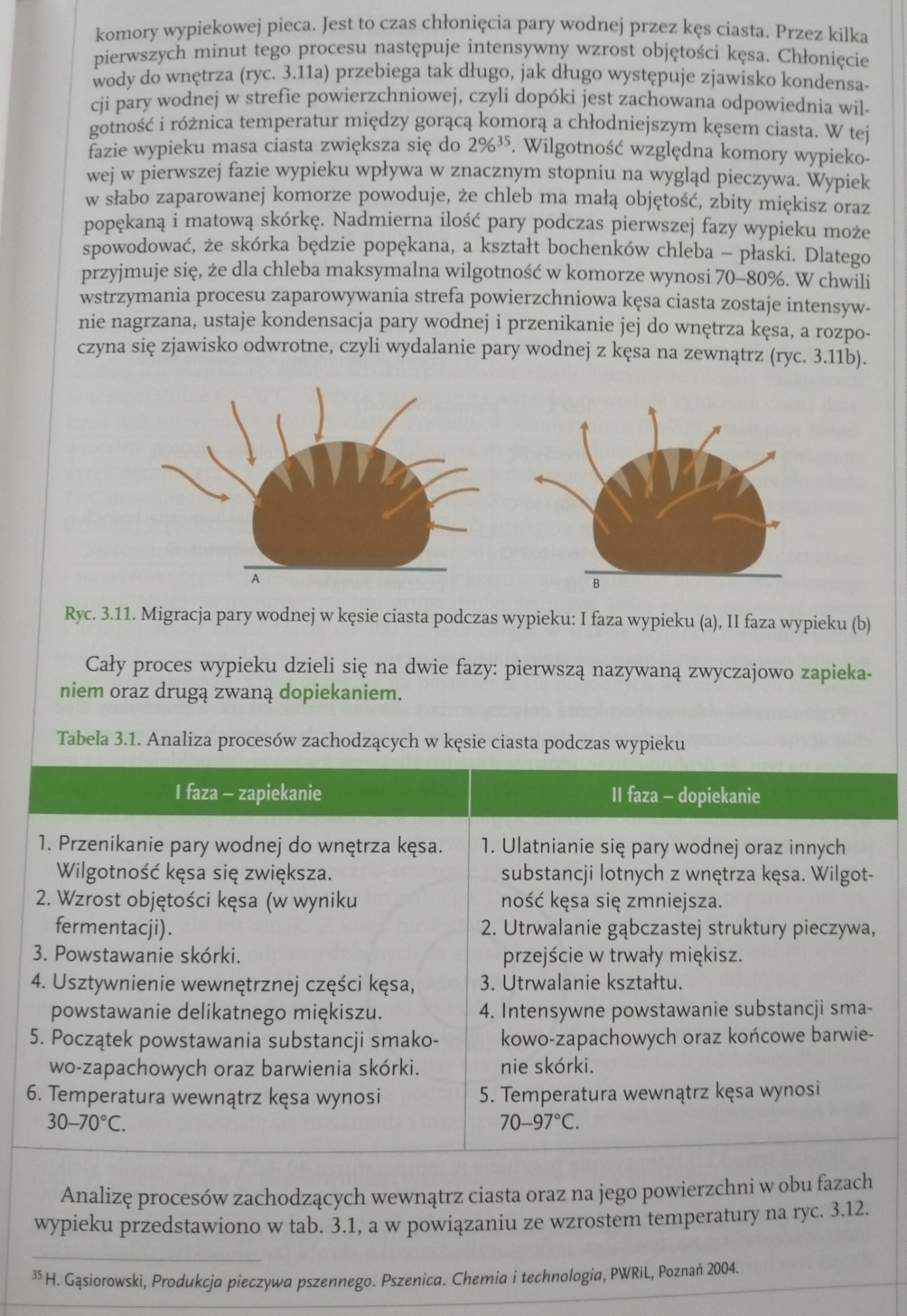 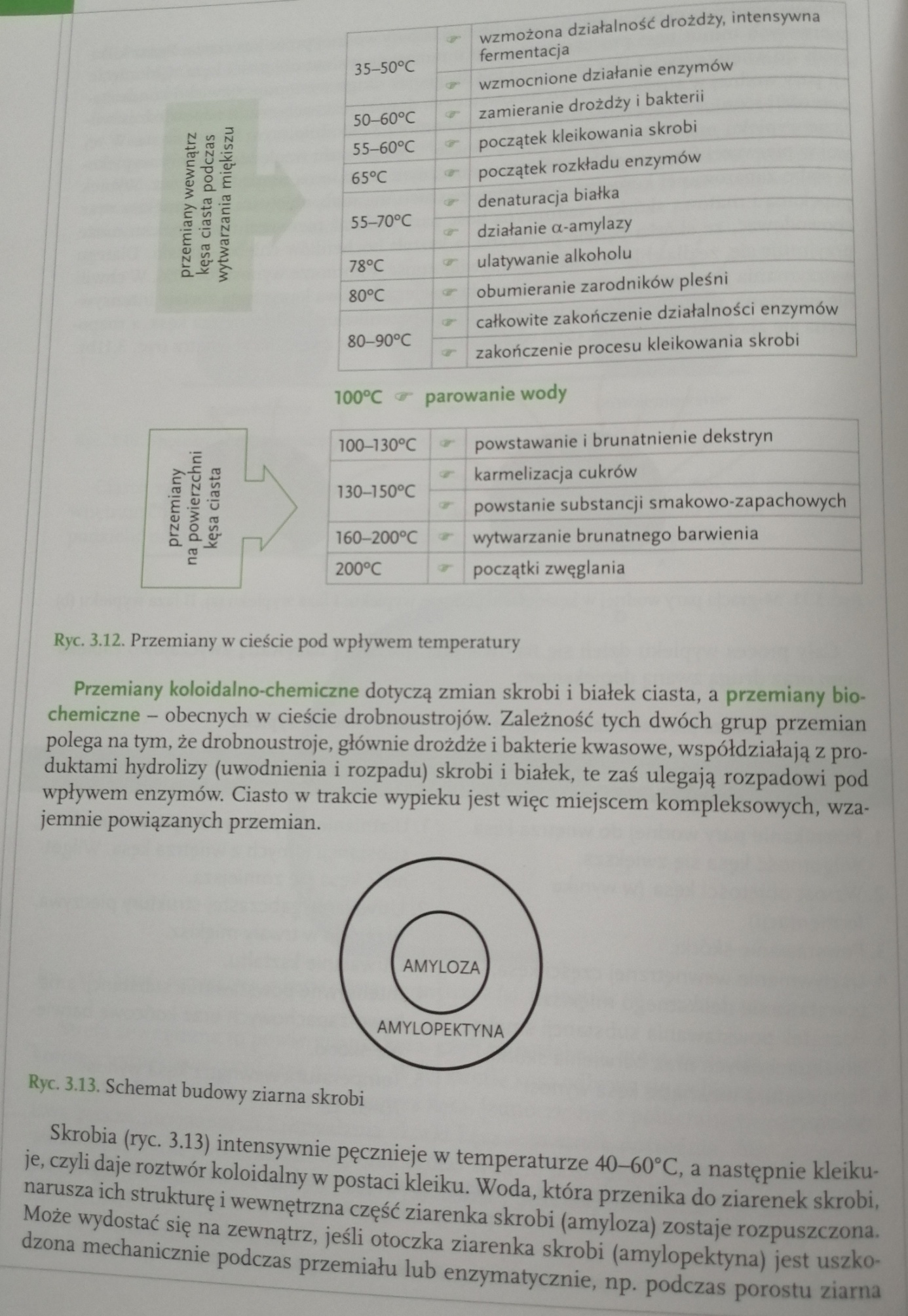 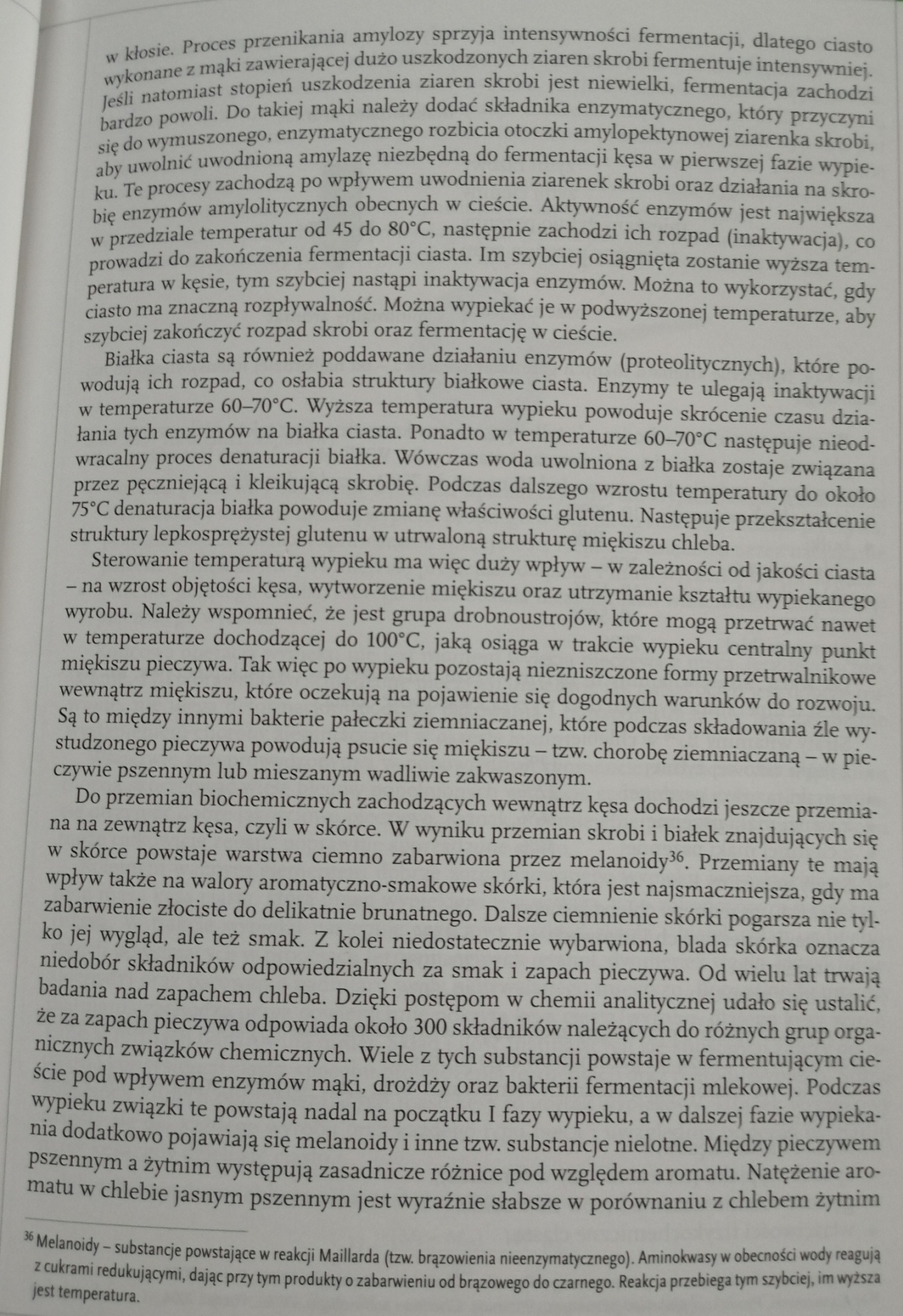 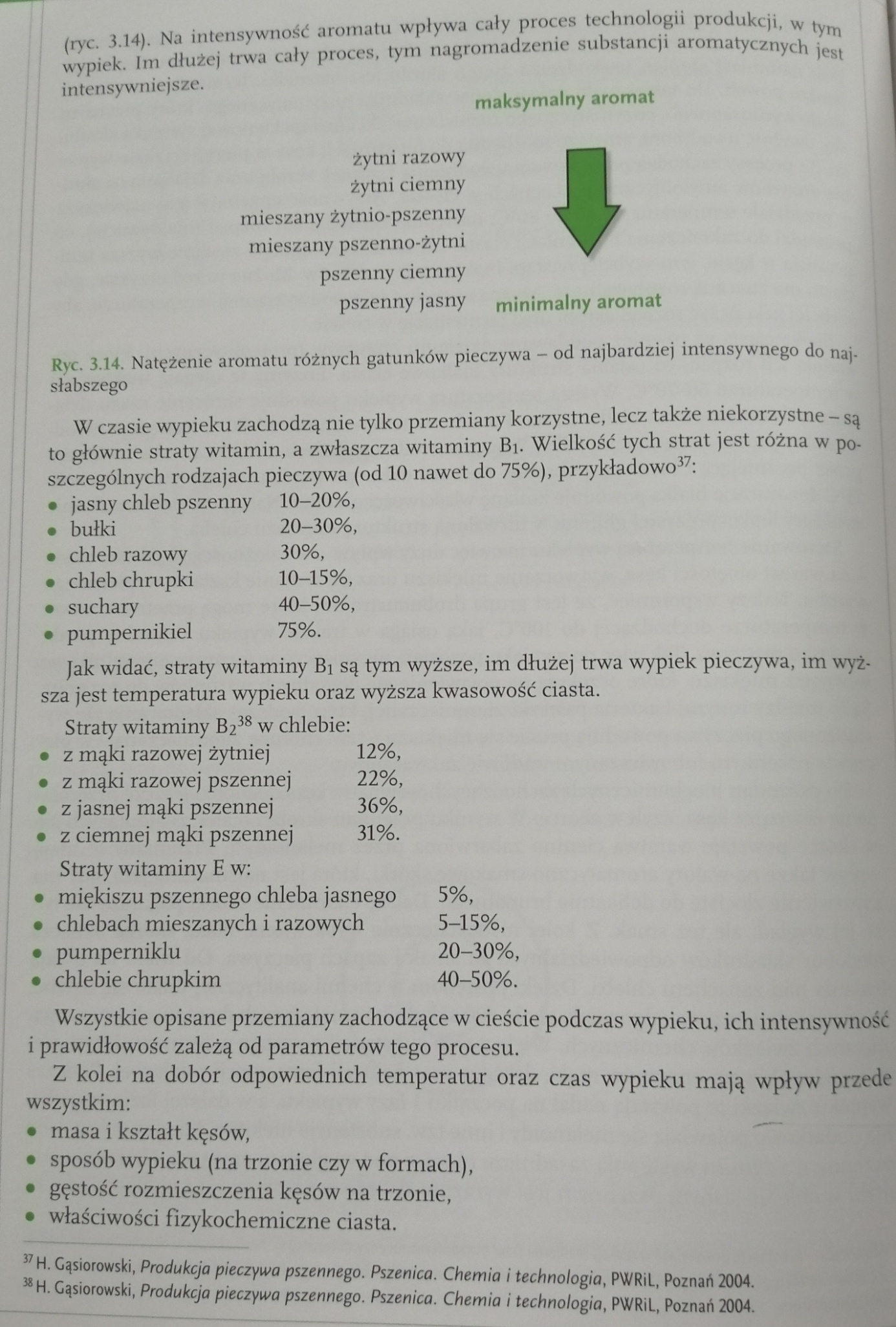 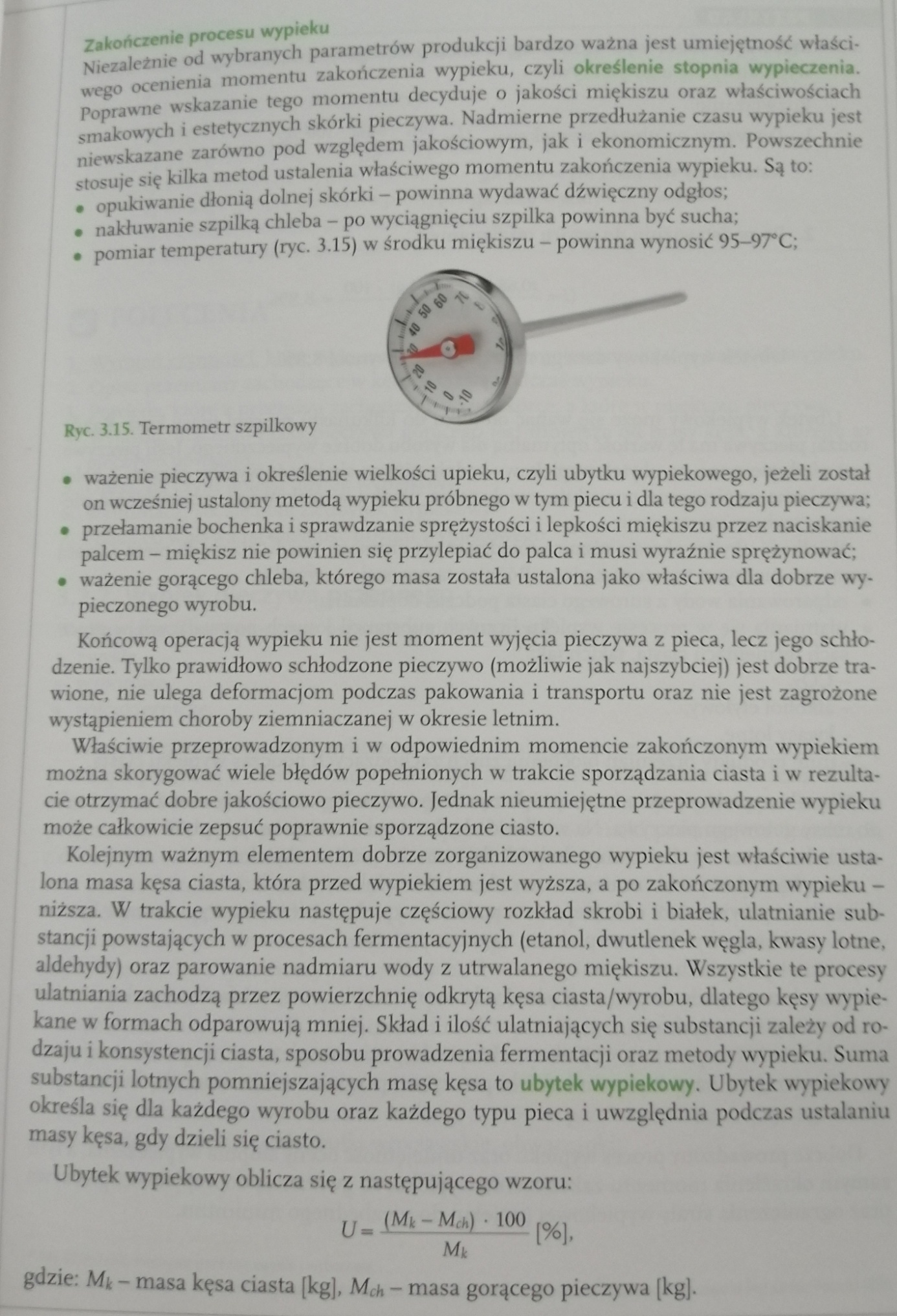 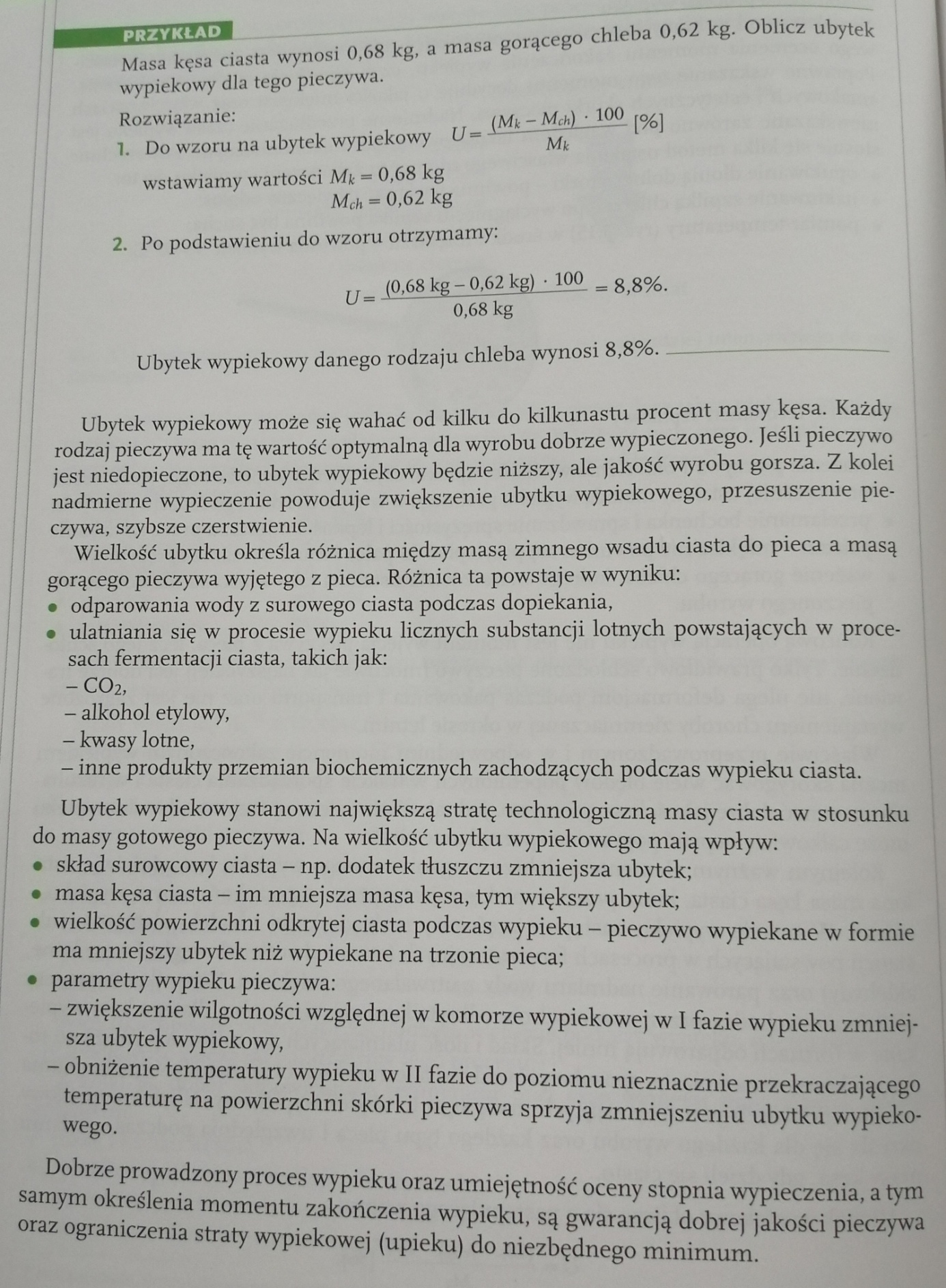 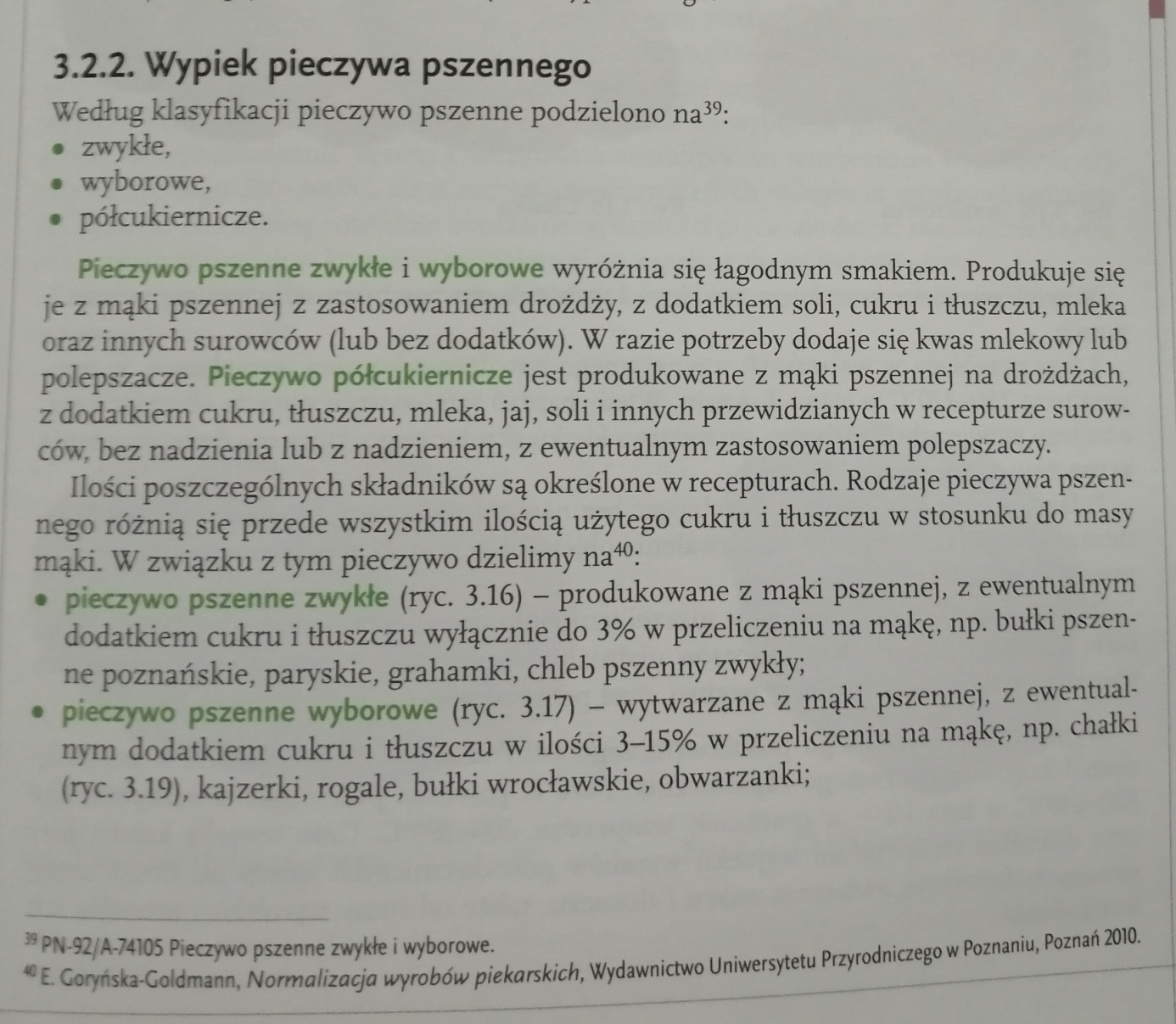 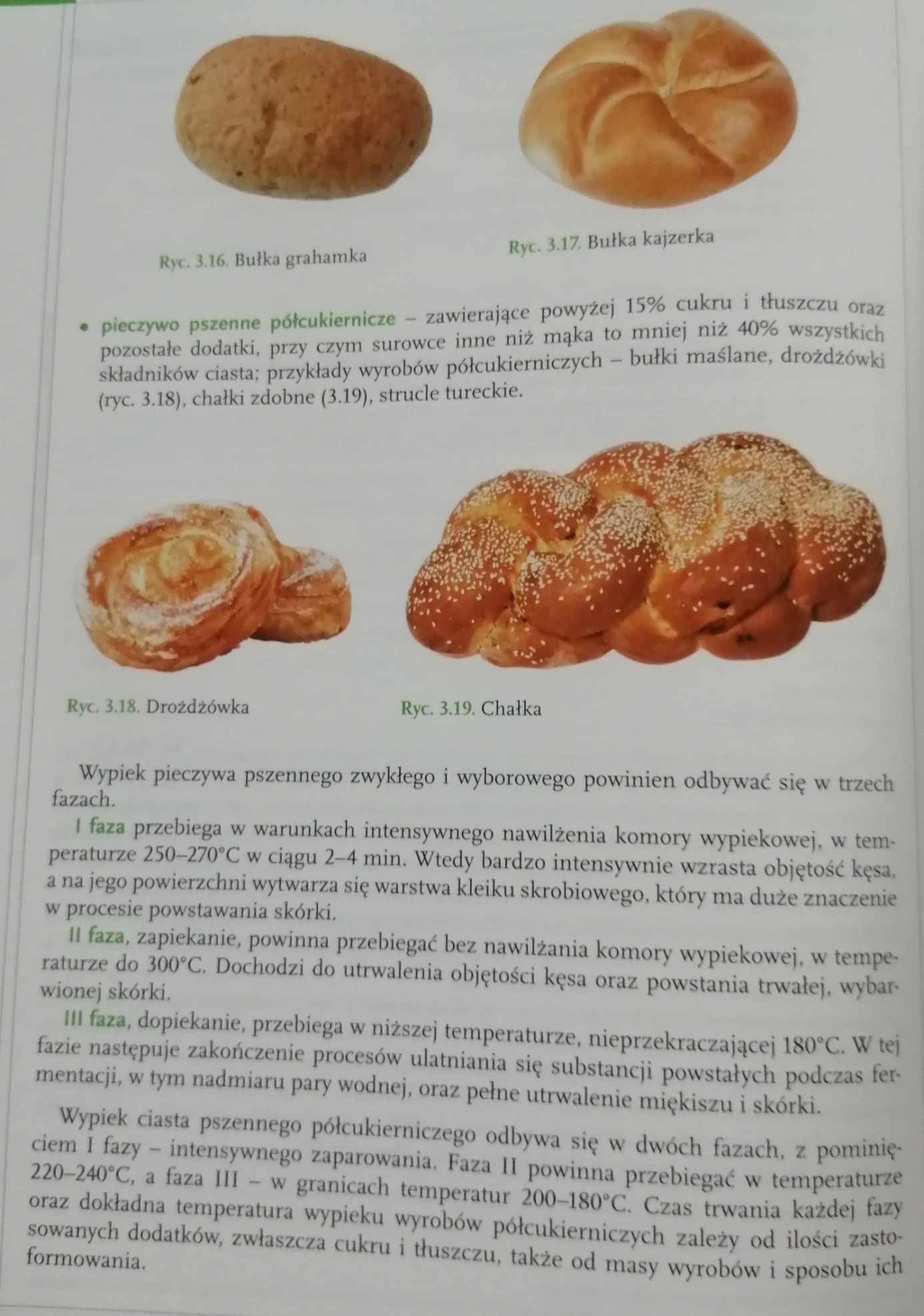 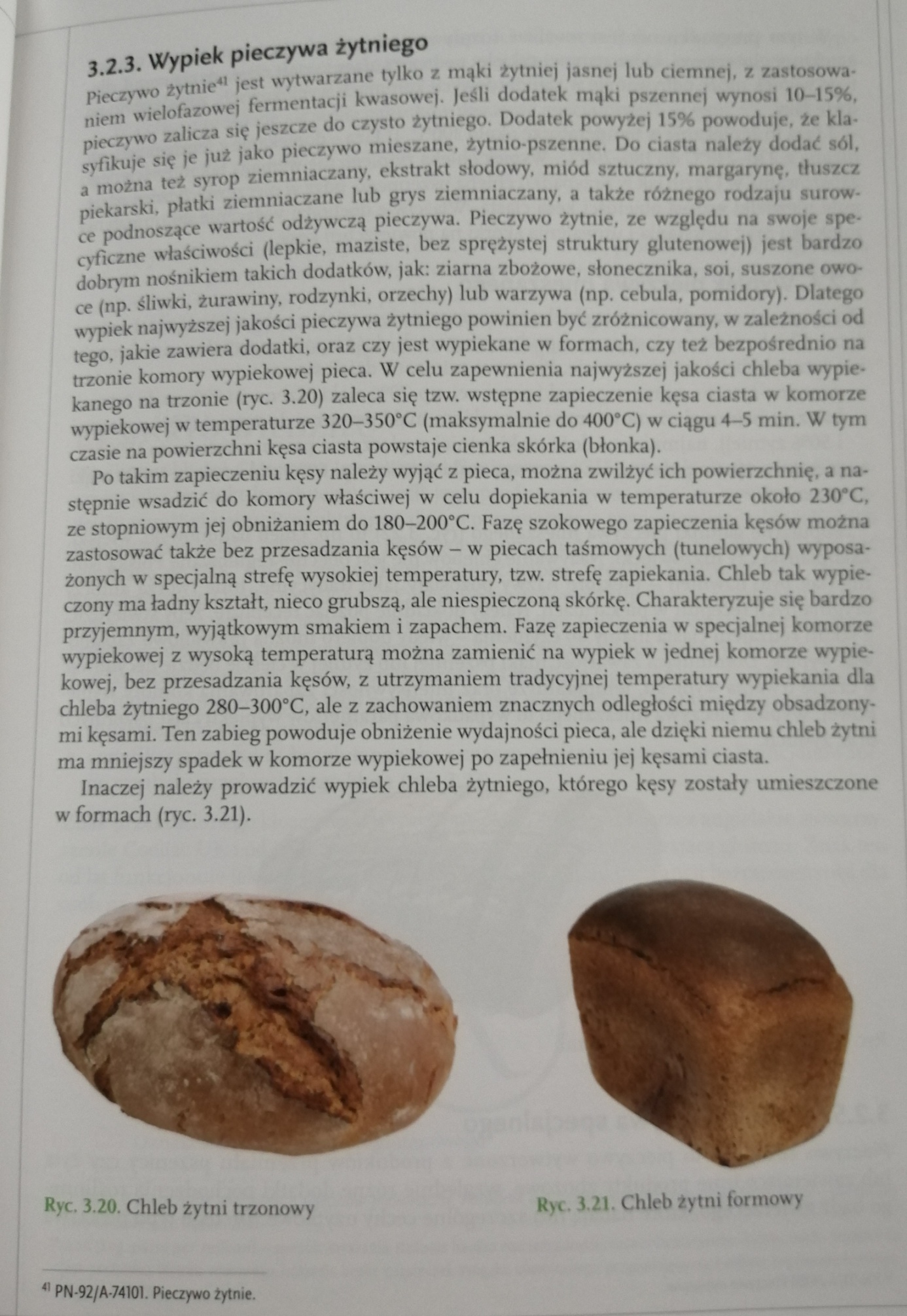 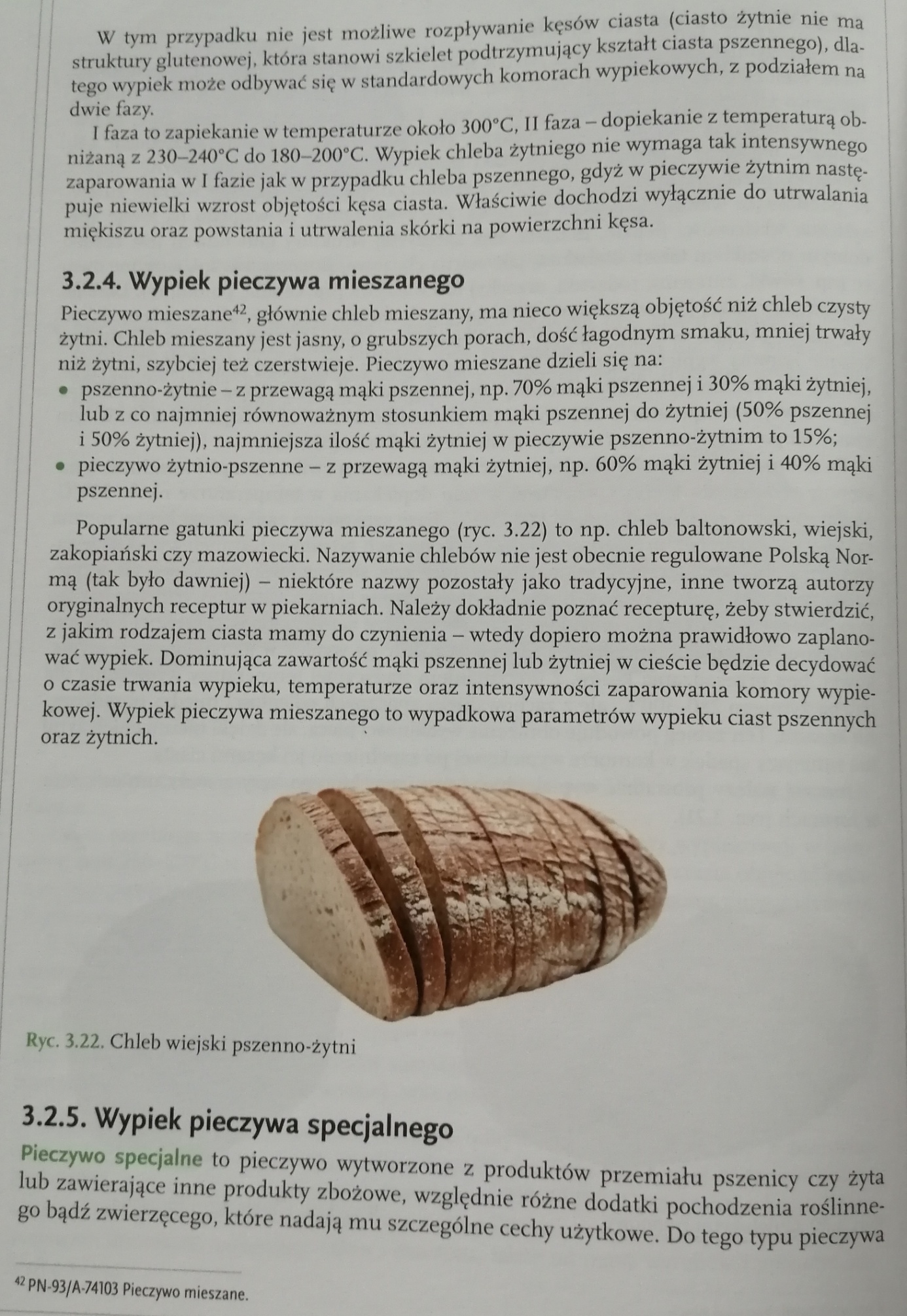 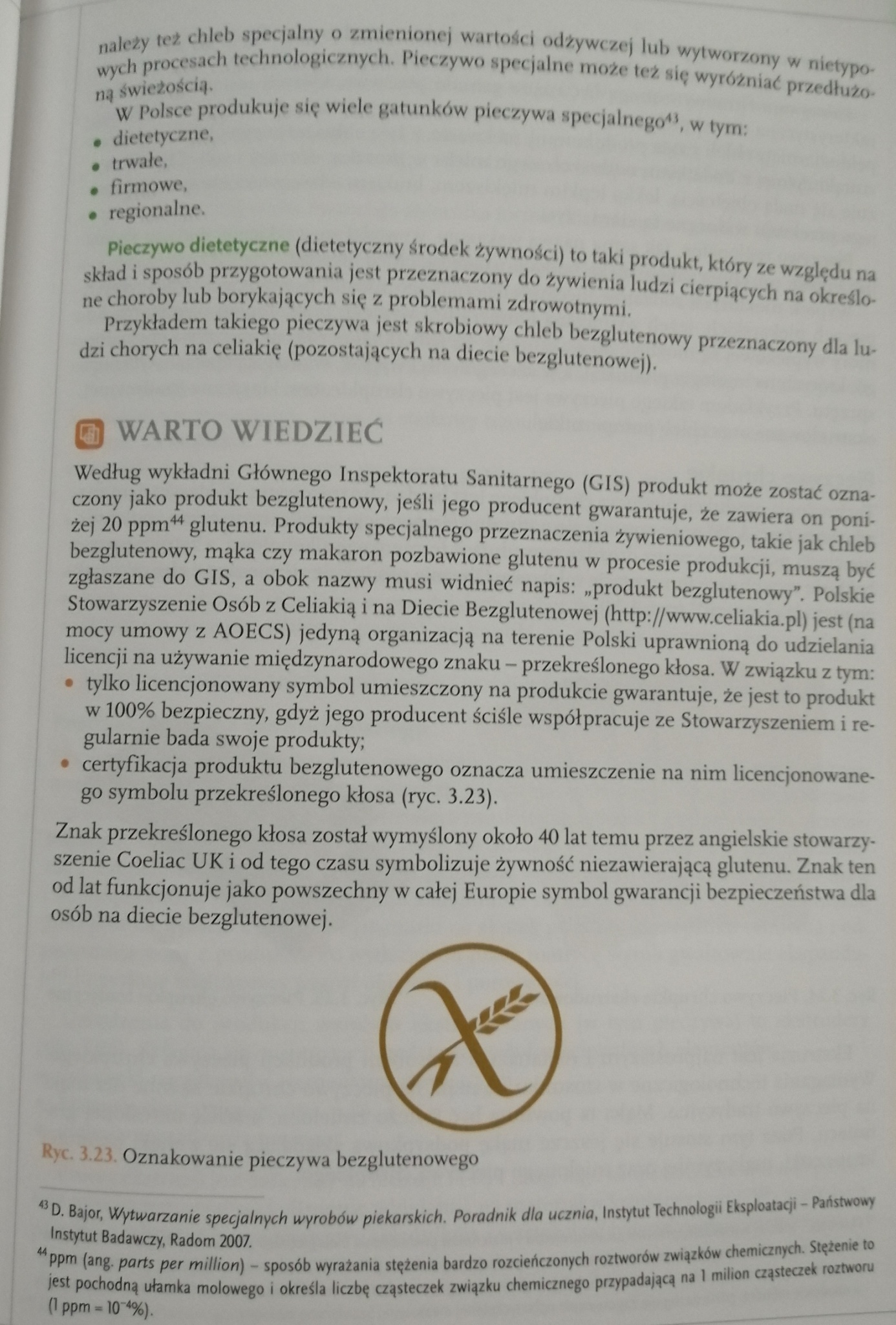 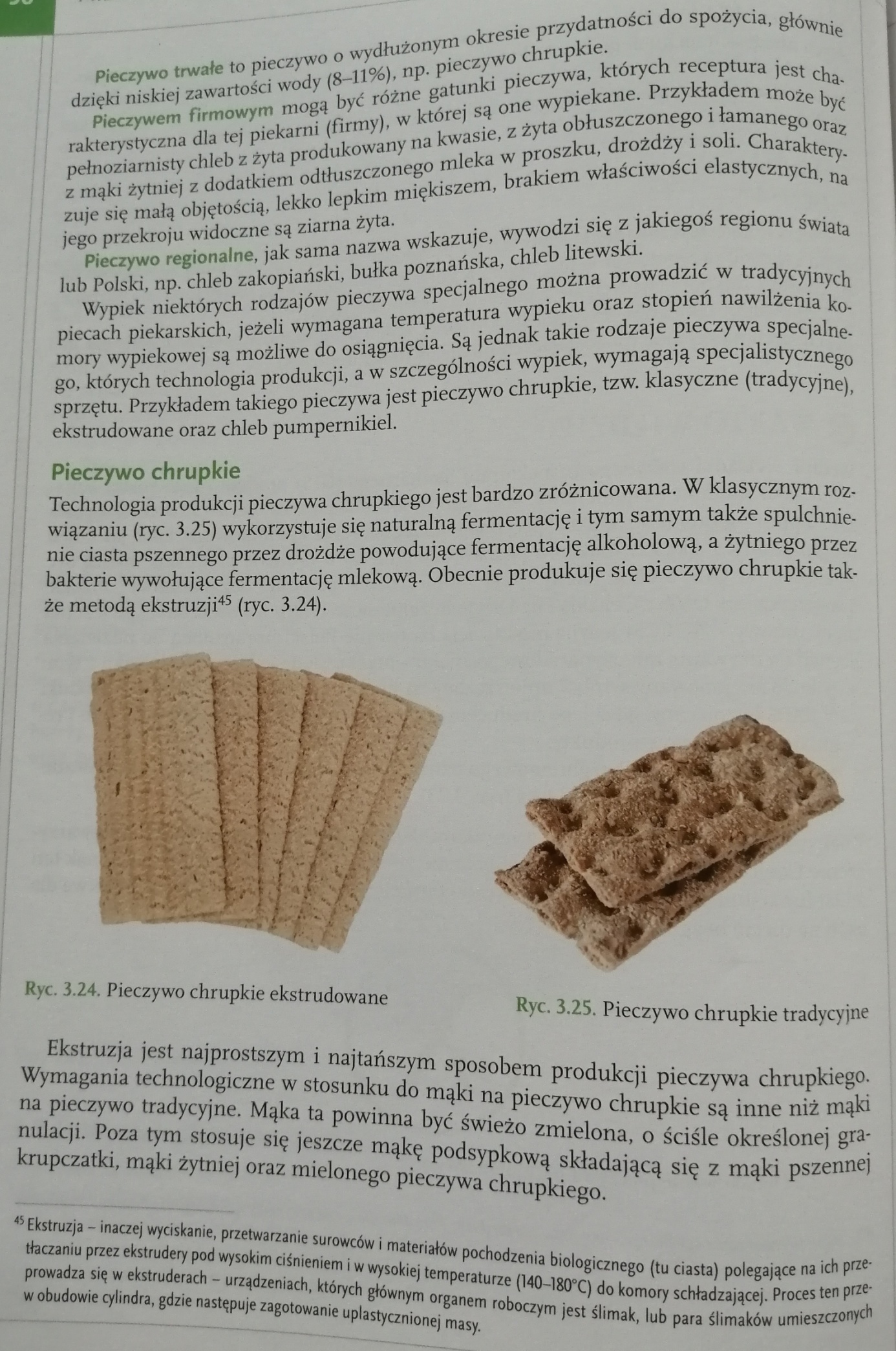 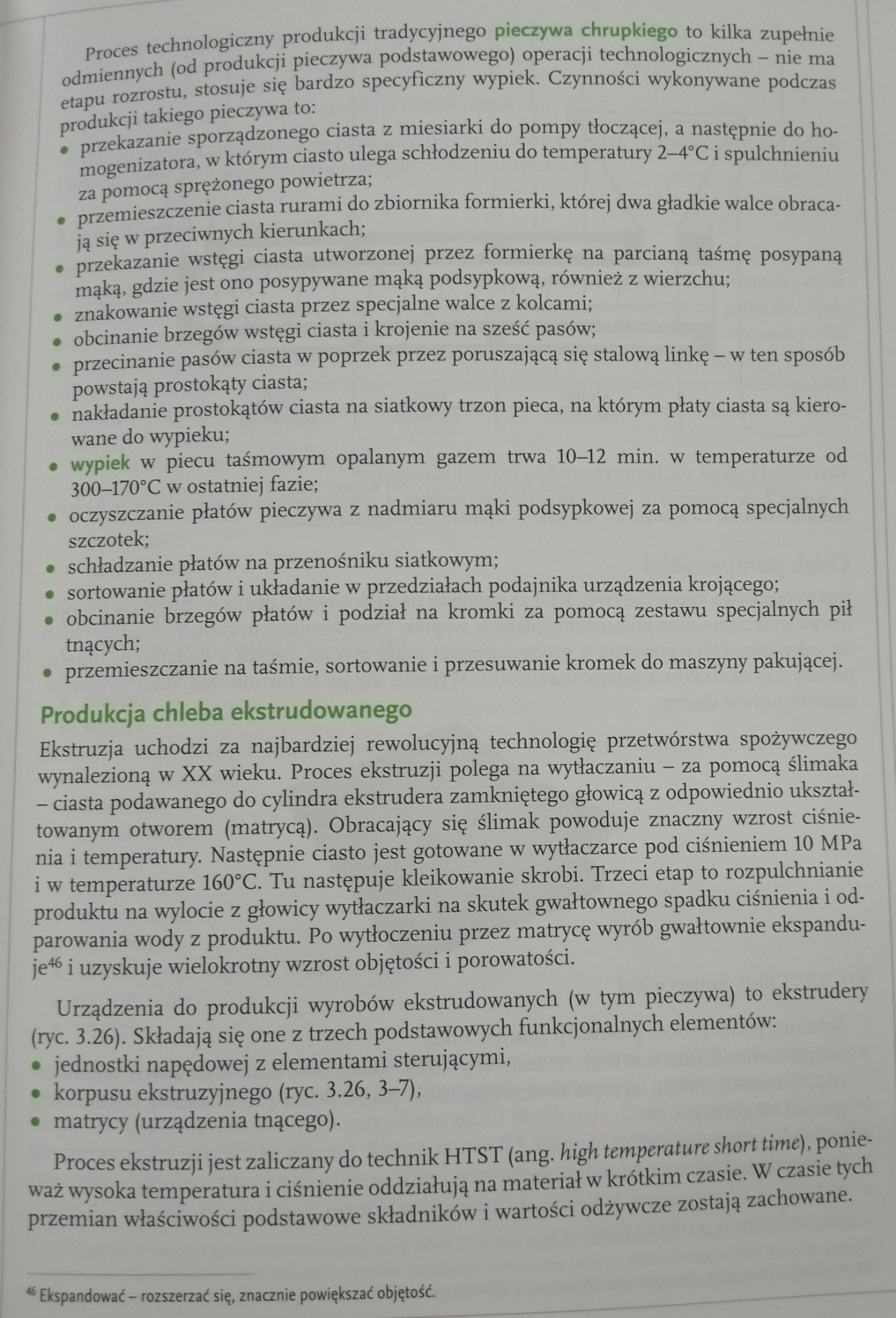 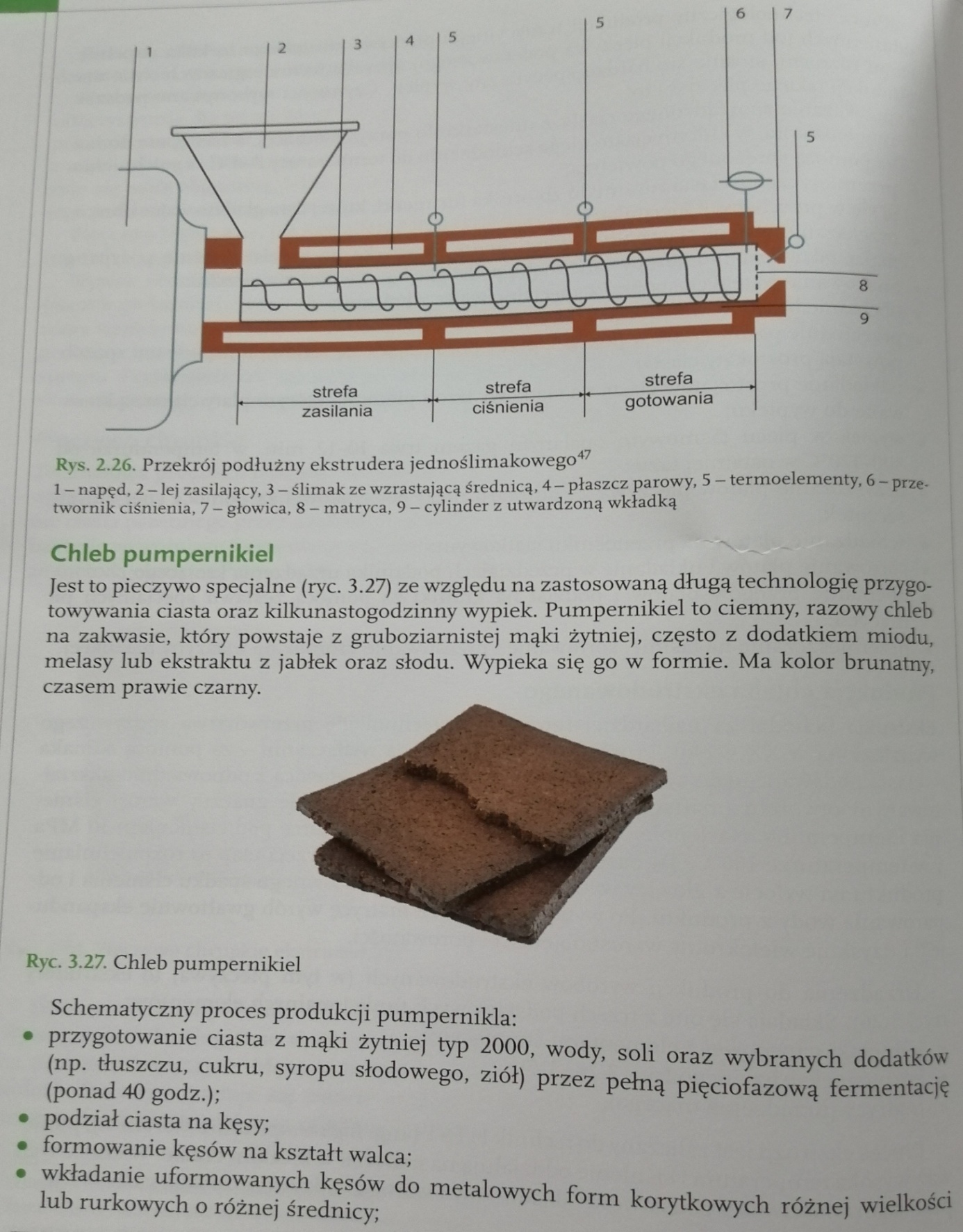 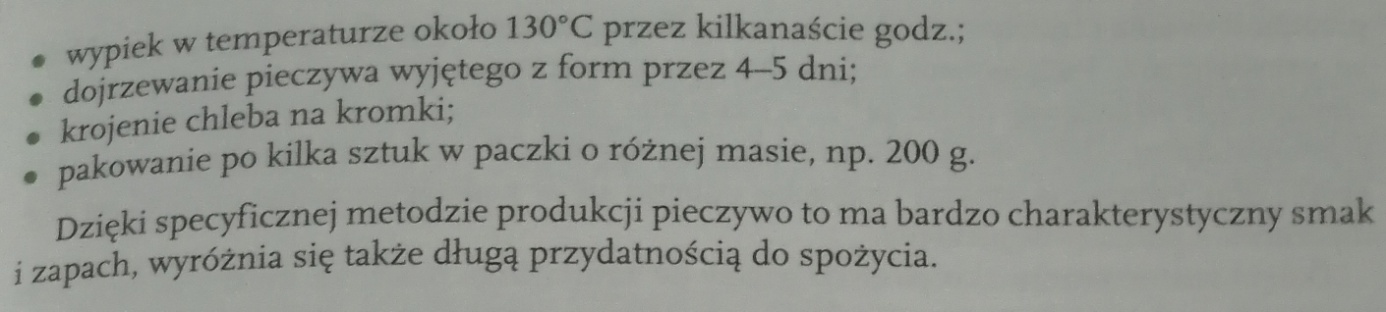 